4324 Troost Ave, Suite 302, Studio City, CA 91604
                                          Tel 818-738-5230
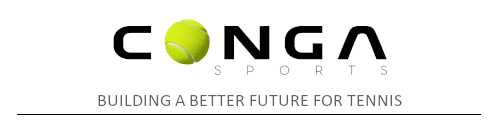 Conga Sports introduces “Booster Tournaments” for underserved groups of tennis playersLower-level tennis players and “returners” will have a venue to hone their skills and get ready for serious competitionLos Angeles, February 8, 2022 -- Conga Sports is excited to announce a series of new tennis tournaments called “Conga Boosters” in the Los Angeles area. Since Conga Sports is a licensed UTR Club, all Booster tournaments are being offered on the UTR platformFebruary 13 at Weddington Golf & Tennis in Studio City
March 13 at Warner Tennis Center in Woodland HillsApril 24 at Burbank Tennis Center in BurbankConga Sports Founder and President Rich Neher who is also the Publisher of the monthly newsletter TENNIS CLUB BUSINESS, says, “Conga Boosters are friendly, fun, 3-hour Co-ed doubles events for players who are below intermediate level and not quite ready to play on serious league teams or high-pressure tournaments. In fact, there’s no pressure at all at our Boosters.”The one-of-a-kind “Booster” experience starts with a free 30-minute clinic by a certified tennis professional followed by 4 sets of fun tennis with trophies for winners and finalists.“Conga Boosters are also a great way for people who were absent from the sport for years or even decades to get back into tennis in a no-pressure, friendly environment,” says Neher.More Boosters, as well as higher-level tournaments and leagues, are planned for all of California this year in an effort to make Conga Sports a household name, a nationwide network of tennis players, and facilities for matchplay, learning, and networking.About Conga SportsConga Sports is a new, membership-based connected sports company focused on delivering innovative programs like tournaments and leagues across tennis and other ball sports. With its network of affiliated clubs, Conga Sports is disrupting what are traditional sports organizations and legacy programs like USTA adult leagues. Conga Sports’ target customers are existing racquet sports players, everyone who is interested in trying racquet sports, and everyone who wants to live a healthy lifestyle “where moving is necessary and fun is mandatory.”
Website: www.congasport.comContactsFor media inquiries, interviews, and podcasts, please contact Rich Neher 
at richneher@congasports.com Tel+Text 818-738-5230